РОССИЙСКАЯ ФЕДЕРАЦИЯРЕСПУБЛИКА ТАТАРСТАНВЕРХНЕУСЛОНСКИЙ МУНИЦИПАЛЬНЫЙ РАЙОНМУНИЦИПАЛЬНОЕ БЮДЖЕТНОЕ ОБЩЕОБРАЗОВАТЕЛЬНОЕ УЧРЕЖДЕНИЕ «МАКУЛОВСКАЯ  СРЕДНЯЯ ОБЩЕОБРАЗОВАТЕЛЬНАЯ ШКОЛАИМЕНИ АЛЕКСЕЯ ПЕТРОВИЧА ИСАЕВА»Экологический проект «Волонтеры могут все»Благоустройство территории памятника воинам, погибшим в годы Великой Отечественной войны д. Исаево Верхнеуслонского муниципального районаРеспублики Татарстан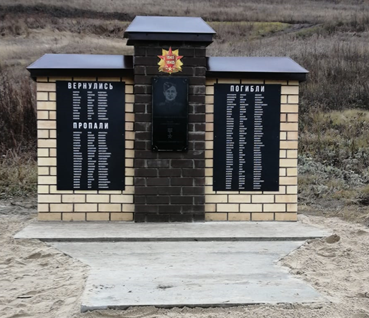            ОРГАНИЗАТОРЫ ПРОЕКТА:                     Волонтёры МБОУ  «Макуловская СОШ им. А.П. Исаева»Учащиеся 7 класса                                                    Руководитель: Гужова А.Д, учитель математики, классный руководитель 7-го класса	2020-2021гСОДЕРЖАНИЕПаспорт проекта   Актуальность, обоснование выбораЦель, задачи, участники, методы реализацииМеханизм и сроки реализации проекта по этапамПоэтапное описание работы над проектомКонечные результаты и перспективы  развития проектаЛитератураАктуальность, обоснование выбора.Сменяя друг друга, идут поколения,
Но память о прошлом не знает забвенья.
И грозные строки взывают с гранита:
"Никто не забыт, ничто не забыто!"       В Верхнеуслонском районе республики Татарстан родились и жили шесть Героев Великой Отечественной войны, один из них наш земляк Исаев Алексей Петрович. Вблизи федеральной трассы Казань-Ульяновск, расположилась деревня Исаево, которая названа в честь Героя Великой Отечественной войны, в которой он родился. (Приложение фото 1) Деревня Исаево входит в состав Макуловского сельского поселения, и находится в 1- от с. Макулово. Само поселение деревни небольшое, всего 29 домохозяйств, и памятник погибшим воинам, ушедшим на войну с Макуловского сельского поселения находился в с. Русское Макулово. В нашей школе оформлен стенд «Памяти Исаева Алексея Петровича», в  школьном дворе имеется небольшой мемориал, посвященный герою Советского союза, а с 2020 года наша  школа носит имя Алексея Петровича Исаева. Но в самой деревне,  носящей имя Героя, – ни мемориала, ни памятной доски, ни памятника не было. В 2020 году наша страна отмечала великую дату 75-летие Победы.  Так решением администрации и депутатами Макуловского сельского поселения и д. Исаево было создать небольшой памятник, центральную часть которого занимает памятная доска с фотографией Алексея Петровича. Итак, задуманное воплотилось в реальность и  6 ноября 2020 года в День Конституции РТ в д. Исаево состоялось торжественное открытие. ( Приложение фото 2,3,4) Память о войне 1941-1945 года хранится в людских сердцах и передается из поколения в поколение. Ежегодно мы будем приходить сюда, чтобы почтить память тех, кто подарил нам мирную жизнь. И нам становится очень грустно от того, что мы видим:  вот стоит он на пустынной  местности (Приложение фото 2), где нет ни деревьев, ни пышной растительности, ни цветов, и выглядит каким-то  «одиноким» и заброшенным. Мы, волонтеры МБОУ «Макуловская СОШ им. А.П. Исаева», не могли остаться равнодушными по отношению к данной проблеме, и решили выступить с желанием благоустроить территорию памятника в д. Исаево. Поэтому мы разработали целый  проект  по благоустройству и предложили его администрации Макуловского сельского поселения для  совместной реализации.В результате внедрения проекта будет развито патриотическое воспитание школьников, молодежи Макуловского сельского поселения. Главным результатом проекта будет являться облагороженный памятник погибшим воинам, а через несколько лет наши саженцы станут деревьями, и они станут основой благоприятных микроклиматических и санитарно-гигиенических условий для данной территории. В дальнейшем жителями деревни, а также волонтерами МБОУ «Макуловская СОШ им. А.П. Исаева» будет поддерживаться чистота и порядок путем проведения субботников. Планируется ежегодно проводить Вахту памяти, патриотические митинги-концерты на территории памятника.Уже сейчас работа по реализации проекта идет полным ходом: девочки нашего класса начали сажать семена цветов для рассады и последующей высадки на территории памятника (Приложение фото 5,6,7), а мальчики занялись изготовлением скамеек (Приложение фото 8). Правда, весной нам предстоит очистить территорию от бурьяна и сухостоя,  посадить саженцы хвойных растений, и установить скамейки, а также украсить  территорию красивыми цветами.  В бронзе, граните и мраморе обелисков, скульптур, мемориальных досок, увековечили люди память о славных воинах, ставших гордостью нашего народа. Посетить эти места – значит прикоснуться к славе отцов и дедов, преклониться перед их мужеством и героизмом, проявленным в борьбе с врагом. И если нам удастся внедрить данный проект в жизнь, то он будет нашей маленькой победой в новом начинании.На Руси всегда было делом чести отдавать долги. Долги бывают разные, но самый ответственный из них — долг памяти. И мы еще до конца не отдали этот долг нашим отцам, дедам и прадедам, от которых по наследству получили самое дорогое — нашу Родину. Цель, задачи, участники, методы реализации Цель данного проекта: Благоустройство территории вокруг памятника  в деревне Исаево Макуловского сельского поселения Верхнеуслонского муниципального района Республики Татарстан.Задачи:Выявить основные противоречия и недостатки в благоустройстве территории вблизи памятника;Разработать проект благоустройства и озеленения  территории;Оформить проект в виде плана, эскизов, презентации;Привлечь депутатов поселения, родителей, спонсоров, лесничество Верхнеуслонского района; Благоустроить территорию вокруг памятника: поставить скамейки, посадить саженцы деревьев, цветы согласно разработанному эскизу в сроки, предусмотренные проектом.Участники проекта:Жители деревни Исаево, глава Макуловского сельского поселения, волонтеры, классный руководитель 7 класса МБОУ «Макуловская  СОШ  им. А. П. Исаева»Методы реализации проекта   В процессе работы над проектом использовались методы наблюдения, беседы, метод изучения документов, анкетирование учащихся, родителей, жителей села, поисковый метод (поиск информации о растениях), наглядно-творческий (составление дизайна цветника,  эскиза),  анализ и синтез результатов проекта, их обобщение и сравнение.Механизм и сроки  реализации проекта по этапамПоэтапное описание работы над проектомНа первом этапе:мы провели осмотр памятника в д. Исаево, произвели замеры: периметра памятника, территории вокруг него, которую планируем благоустроить; провели опрос среди жителей, с целью выяснить, какой бы они хотели видеть территорию близ памятника.   Для выявления отношений к благоустройству территории, прилегающей к памятнику, было предложено несколько вопросов:Анкеты для жителей1.Как вы относитесь к идее благоустройства территории памятника в д. Исаево?2.Что бы вы хотели видеть около памятника?3..Какое участие можете принять при организации благоустройства территории?Анализ анкетБлагоустройство территории памятника: «За»- 100% (родители)«За» – 100% (местные жители)«За»- 100% (учащиеся 7 класса) Результаты опроса показали, что памятник нужен, как дань памяти односельчанам, погибшим в ВОВ. Все опрошенные высказали пожелание благоустроить территорию вокруг памятника, чтобы сделать цветник, большинство порекомендовали для посадки саженцы хвойных, туй, рябины, черёмухи.На втором этапе проекта мы: 	распределили обязанности:встретились с Главой Макуловского сельского поселения  и совместно разработали план благоустройства и озеленения территории вокруг памятника;сделали эскиз территории (Приложение, фото 9)  Было решено: - семена однолетних цветов принести из дома, т.к. у многих они есть в большом количестве.- в феврале месяце произвести посадку семян на рассаду.- начать своими руками изготовление скамеек на уроках технологии под руководством учителя технологии-  потратить деньги, полученные нами за активное участие в акции «Сдай макулатуру- спаси дерево» на приобретение семян многолетних цветов. -  обратиться в Лесничество Верхнеуслонского района,  за помощью в приобретении саженцев хвойных;  - начать совместный поиск спонсоров и партнеров для поиска средств на приобретение краски для окрашивания скамеек. Для этого осветить проблему в СМИ, социальных сетях. Главе Макуловского сельского поселения наш проект понравился, и она согласилась нам помогать.  составили план мероприятий по  благоустройству памятника, сроки их реализации, назначили ответственных.План  мероприятийНа третьем этапе мы планируем:реализовать запланированные мероприятия по благоустройству территории  памятника в сроки, предусмотренные проектом. На четвертом этапе мы планируем:пригласить всех жителей д. Исаево в мае 2021 года к обновленному памятнику, чтобы почтить память погибших односельчан, провести концертную программу, посвященную 76-летию Великой Победы;в конце мая произвести высадку однолетних растений. Конечные результаты:благоустроенная территория памятника;приобретение учащимися социальных навыков: умение работать в группе,  организовывать свою деятельность, общаться и сотрудничать с взрослыми, умение руководить;рост социальной и общественной активности;появление людей солидарных, готовых быть сопричастными к проблемам окружающей жизни;-формирование зрелой гражданской позиции; патриотического и экологического воспитанияПерспективы развития проекта.В дальнейшем планируем взять шефство над этим памятником, заботиться о нем каждый год. Общественная значимость проекта:проект способствует активности населения, устанавливает тесную связь между жителями села, школой и органами самоуправления, экологическое и патриотическое воспитание. Литература1.  Архивные материалы Макуловской сельской библиотеки 2. Архивные материалы школьного музея МБОУ «Макуловская СОШ им. А.П. Исаева»3. Морозова Н.Г., Кравченко Н.Г., Павлова О.В. Технология 5-11 классы: проектная деятельность учащихся. Волгоград: Учитель, 2007.                                                                                                                  Приложение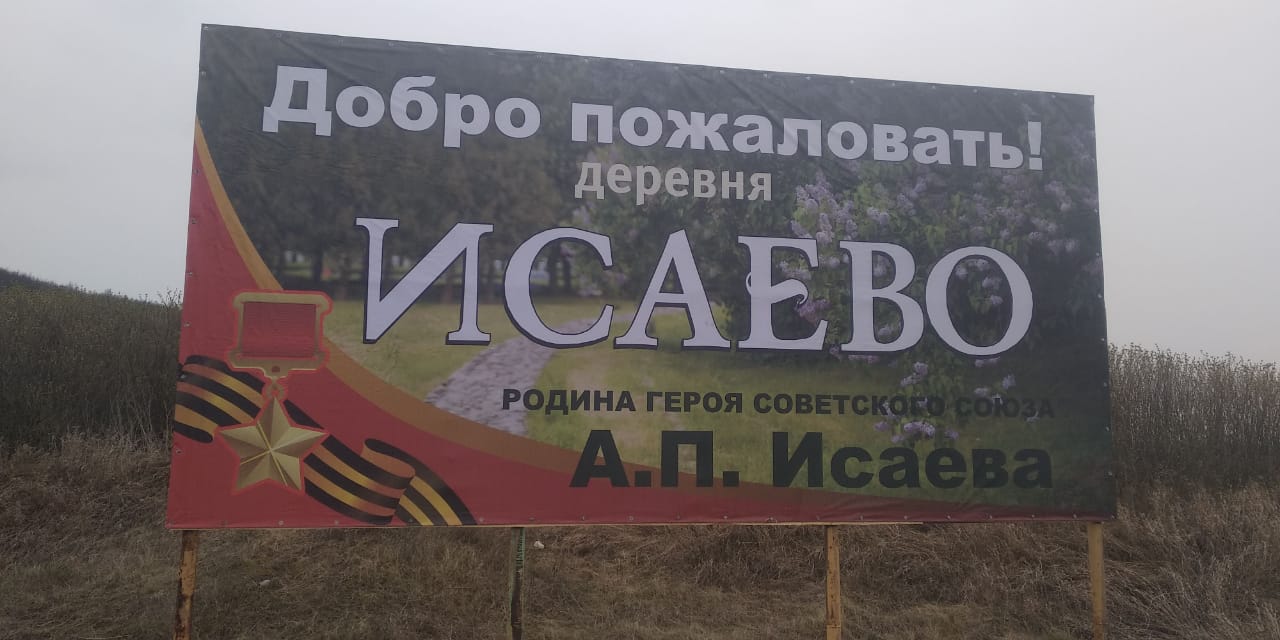 Фото 1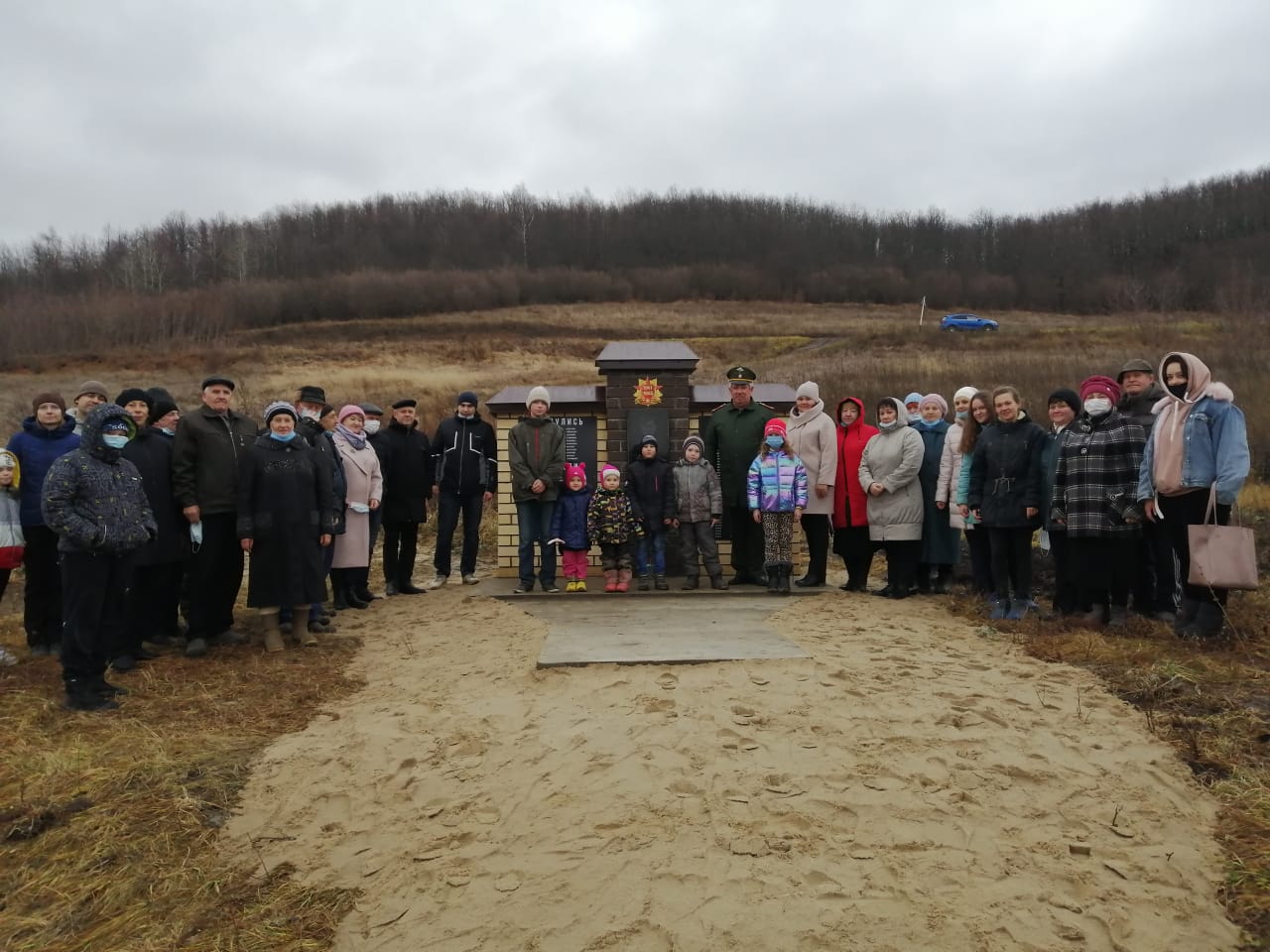 Фото 2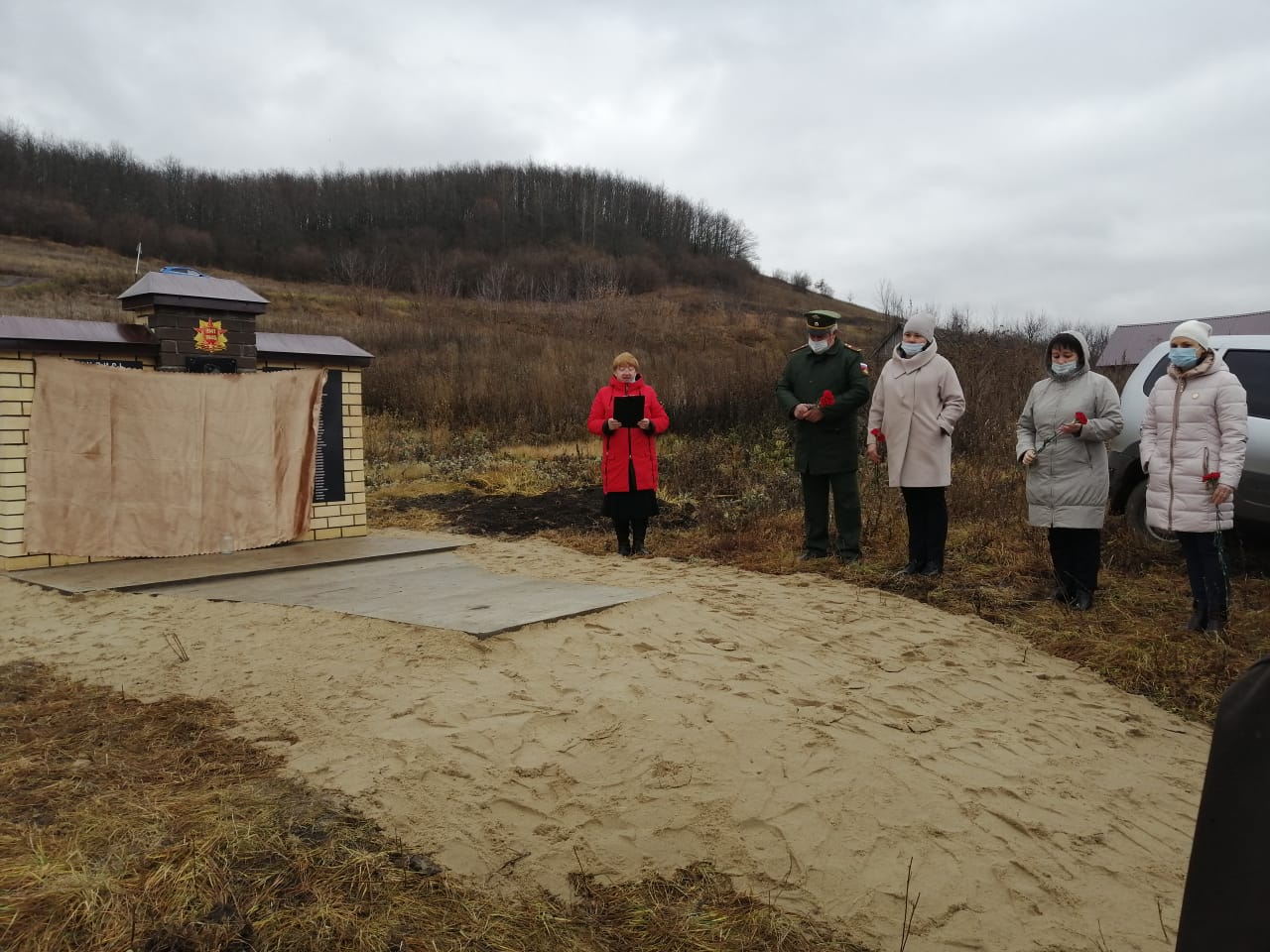 Фото 3
Фото 4 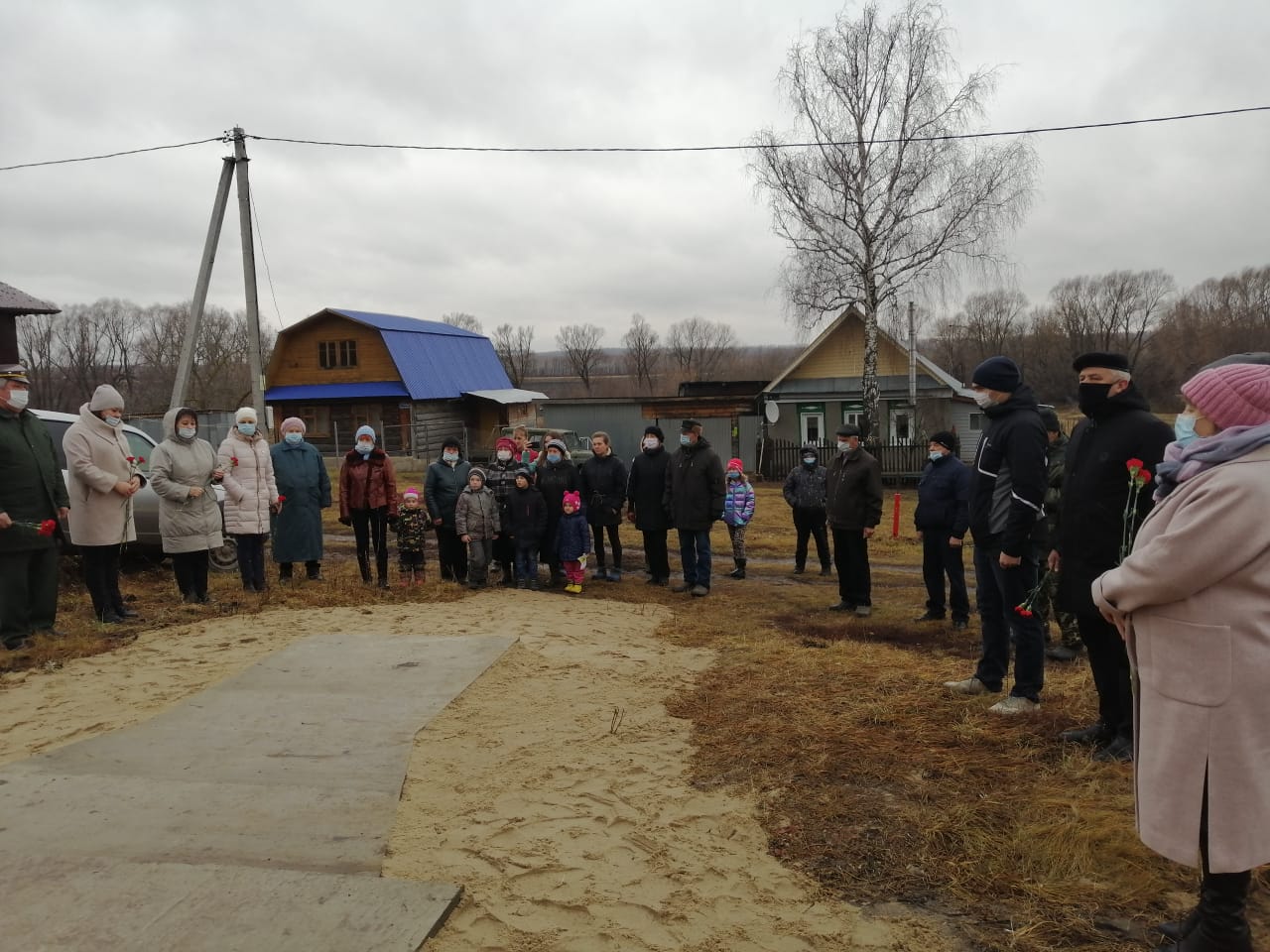 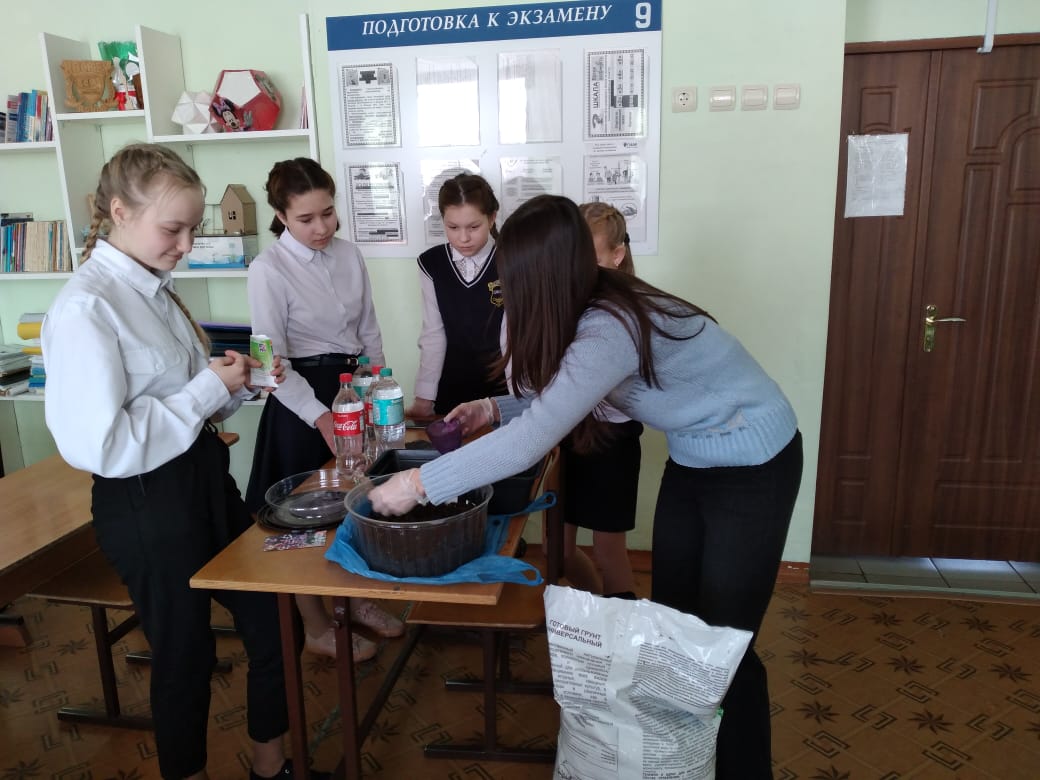 Фото 5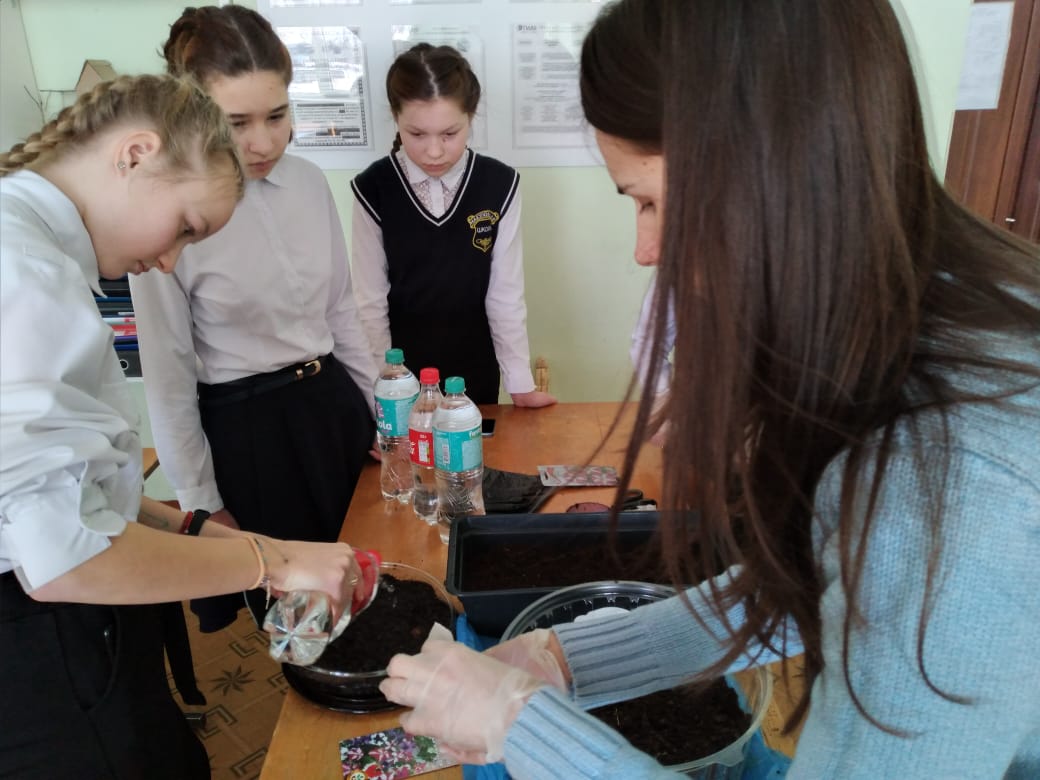 Фото 6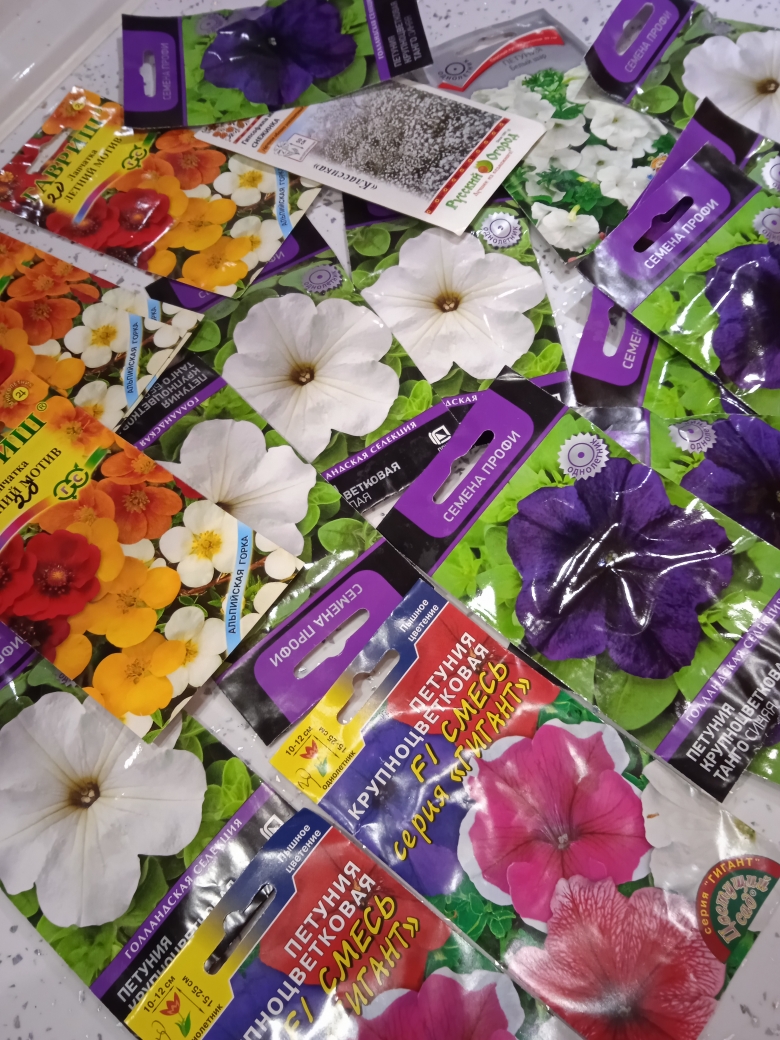 Фото 7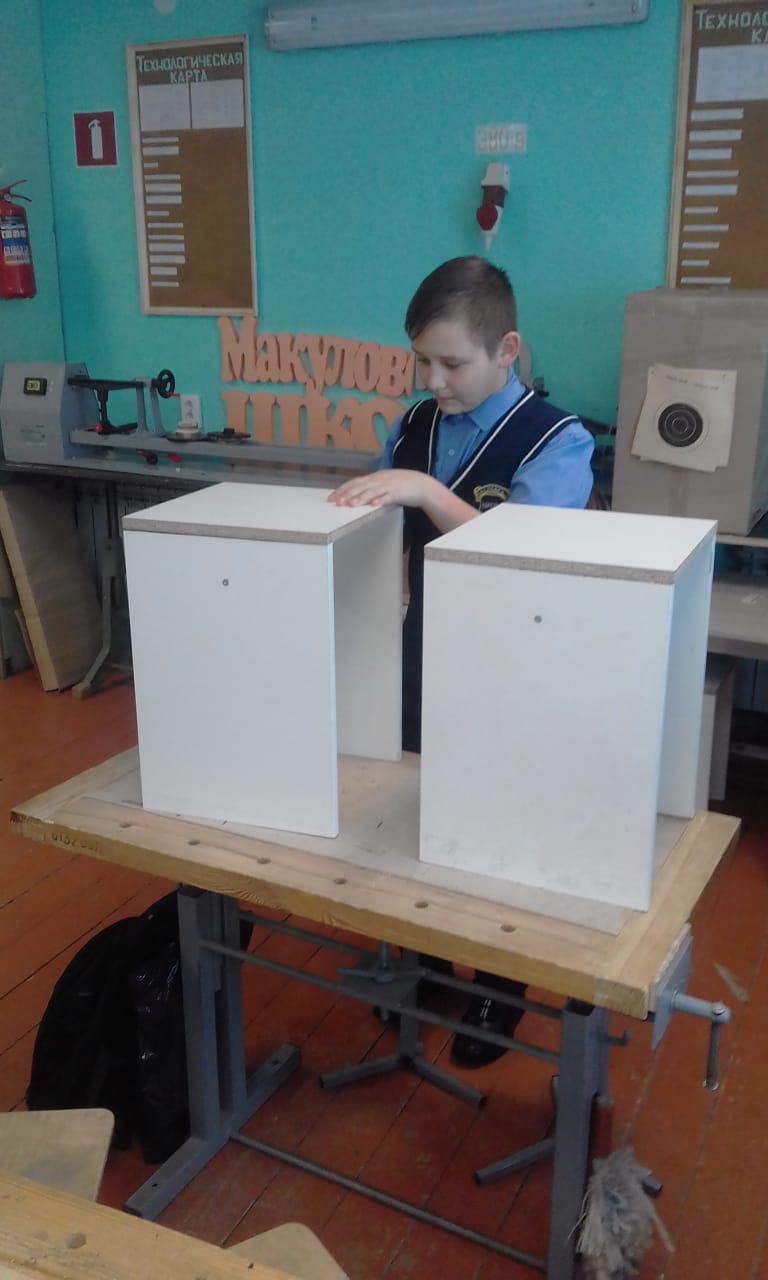 Фото 8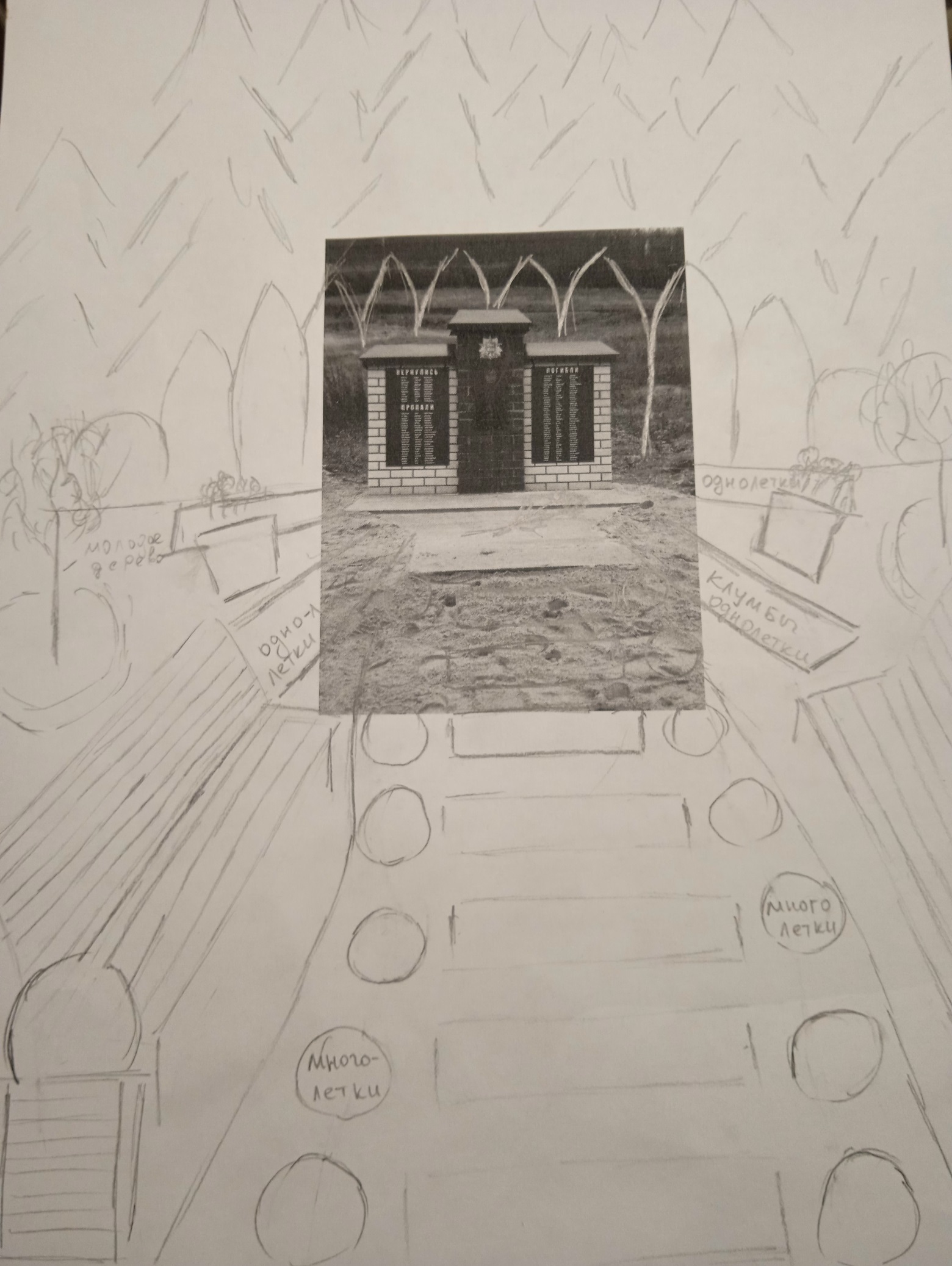 Фото 9Субъект Российской Федерации Верхнеуслонский район Республики ТатарстанНазвание конкурсаВсероссийский конкурс эковолонтерских и экопросветительских проектов «Волонтёры могут всё»Номинация«Герои Отечества» (уход, озеленение и благоустройство воинских захоронений и мемориальных комплексов)Индивидуальное или коллективное участиеКоллективноеПолное название проектаЭкологический проект «Волонтеры могут все»Благоустройство территории памятника воинам, погибшим в годы Великой Отечественной войны, д. Исаево  Вернеуслонского муниципального районаРеспублики Татарстан Полное название  организации – заявителя(коллективное участие)Муниципальное бюджетное общеобразовательное учреждение  «Макуловская средняя общеобразовательная школа  имени  Алексея Петровича Исаева»Автор-руководитель проектаГужова Айгуль Дамировна, учитель МБОУ «Макуловская СОШ им. А.П. Исаева»Паспорт проектаПаспорт проектаНаименование проектаЭкологический проект «Волонтеры могут все»Организация-заявитель при коллективном участии (полное название, полный почтовый адрес, контактный телефон, сайт организации); ФИО автора-руководителя проекта и ФИО команды проектаМуниципальное бюджетное общеобразовательное учреждение  «Макуловская средняя общеобразовательная школа  имени  Алексея Петровича Исаева»Почтовый адрес: 422582 Республика Татарстан Верхнеуслонский муниципальный район с. Русское Макулово, ул. Центральная. д.105Сайт организации:  makulsckool@mail.ru  Автор - руководитель проекта: Гужова Айгуль Дамировна, учитель математики, классный руководитель 7 класса Телефон рабочий : Мобильный: +79033420328Команда проекта:1.Буранов Виталий2.Глазкова Снежанна3.Губайдуллина Алина4.Гужов Николай5.Кучумов Федор6.Макарова Евгения7.Мерлинина Ариадна8.Митягина Полина9.Насыбуллин Данил10.Сафиуллин Руслан11.Хабибуллин Тимур Цель проектаБлагоустройство и озеленение территории вокруг памятника в д. Исаево Макуловского сельского поселения Вехнеуслонского муниципального района Республики Татарстан.ЗадачиВыявить основные противоречия и недостатки в благоустройстве территории вблизи памятника;Разработать проект благоустройства и озеленения  территории;Предложить  проект для  совместной реализации в администрацию Макуловского сельского поселения. Разработать проект благоустройства и озеленения  территории; Оформить проект в виде плана, эскизов, презентации;Благоустроить территорию вокруг памятника: поставить скамейки, посадить саженцы деревьев, цветы согласно разработанному эскизу в сроки, предусмотренные проектом.Целевая аудитория проектаЖители д. Исаево, Администрация Макуловского сельского поселения, учащиеся МБОУ «Макуловская СОШ им. А.П. Исаева»Проблема, решаемая при условии реализации проектаНаличие только что возведённого памятника погибшим войнам в ВОВ в д. Исаево на неблагоустроенной территорииСроки реализации проектадекабрь 2020 – май 2021Ожидаемые результаты проектаБлагоустройство и озеленение  территории вокруг памятника  в д. Исаево Макуловского сельского поселения.                                                                                                                                                                                                                                                     Этапы  проекта1. Подготовительный 2.  Проектировочный3.  Основной4. ЗаключительныйГеография проектаРФ, Республика Татарстан, Верхнеуслонский муниципальный район, д. Исаево Макуловского сельского поселенияСсылка в масс медиаhttps://edu.tatar.ru/v_uslon/rus-makulovo/schНазвание этапаСроки реализацииСодержание работыФормы  работы1.Подготовительный этап Ноябрь-декабрь 2020г1. Исследование и постановка проблемы.2.Формулировка цели и задач.-  Осмотр памятника;  Беседа с главой Макуловского сельского поселения2.Проектировочный этап Январь-апрель2021Разработка проекта. Поиск партнеров и спонсоров.- Составление плана и графика работы;-Встреча с Главой Макуловского сельского поселения; -Составление эскиза;- посадка семян однолетних-Обращение в СМИ;-Размещение информации на сайте школы, в социальных сетях;3.Основной этап апрель  -май 2021 .Благоустройство территории вокруг памятника - Уборка мусора и сухой травы;  - Установка скамеек вокруг памятника; - Посадка хвойных саженцев –Разбивка цветника, посадка  многолетних и однолетних цветов.4.Заключительный этап 9 мая 2020 годаПрезентация обновленного памятника.1. Проведение митинга у обновленного памятника;2. Возложение венка;3. Проведение концертной программы для жителей, посвященной  Дню Победы. Мероприятие Сроки Исполнители Уборка мусора и сухой травырегулярно Волонтеры Очистка территории от снегазимний период регулярноВолонтёрыБлагоустройство территории вокруг памятникаапрель 2021Жители села и волонтерыПосадка саженцев хвойных, рябин около памятникамай 2021ВолонтерыРазбивка клумб, посадка многолетних цветов (тюльпаны, нарциссы, ирисы, розы)Август-сентябрь 2021Волонтёры Посадка однолетних цветов май-июнь 2021 г.ВолонтерыУход за растениямирегулярноЖители села и волонтеры